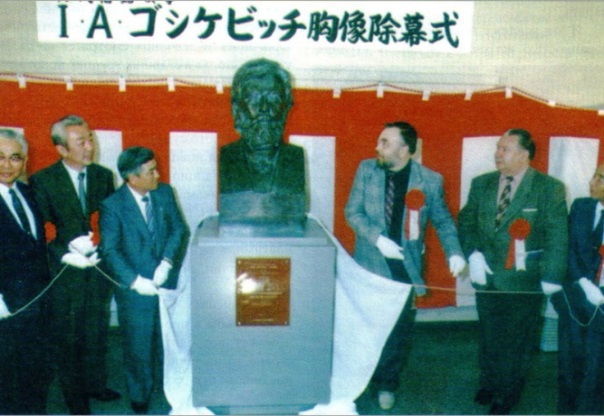 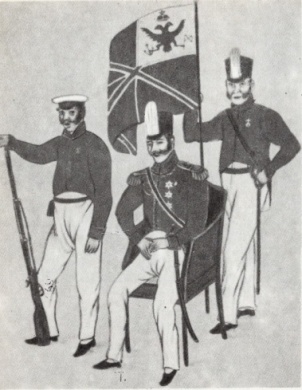 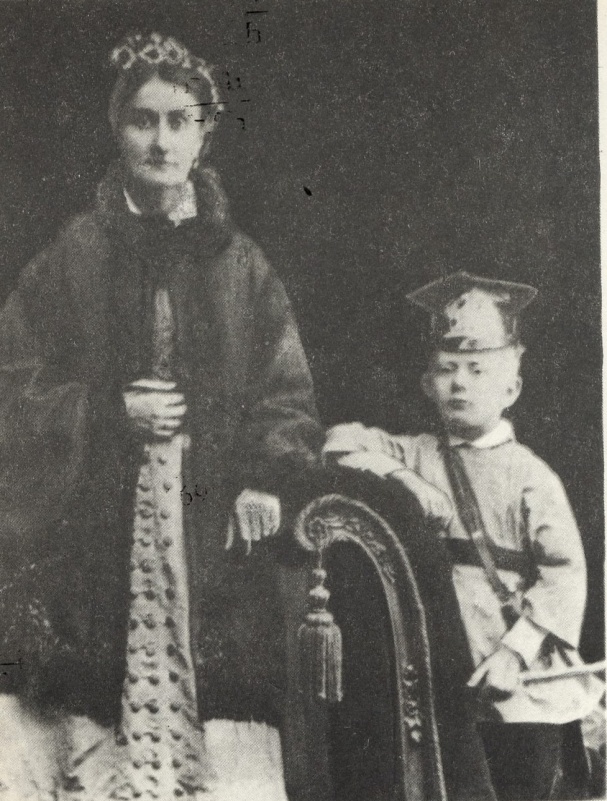 Iosif Goshkevich's wife Ekaterina Semenovna and son Joseph.Photoof 1875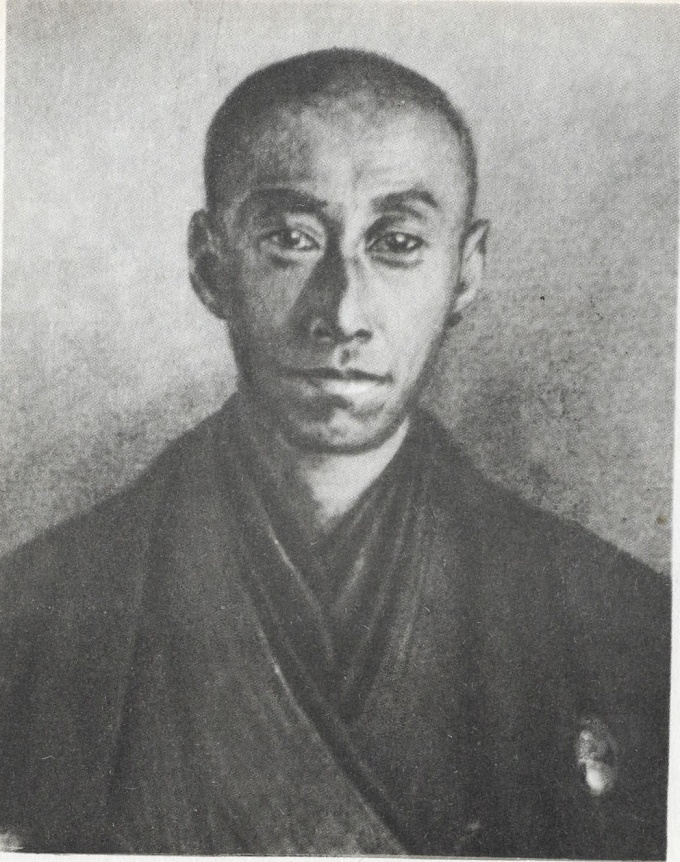 Dr. Tatsibana-no Koos'ai (Vladimir Pribylov). From a drawing by A. F. Mozhaisky, lieutenant of the frigate "Diana". 1854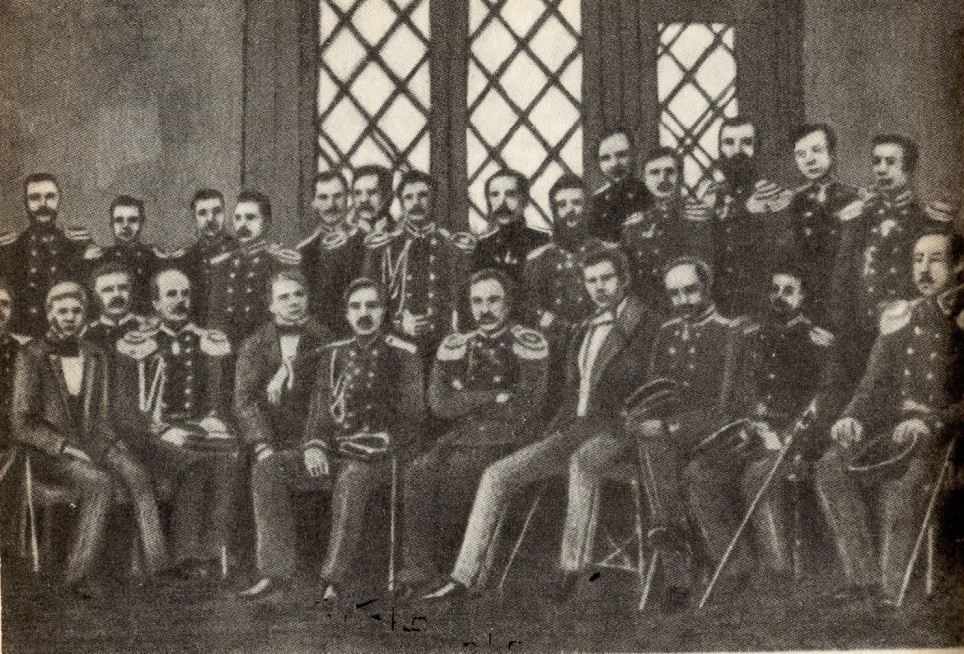 October 1852  I.Goshkevich is the first from the left, next to him the commander of the frigateI. S. Unkovsky, I. A. Goncharov and Vice Admiral E. V. Putyatin among the officers of the frigate Pallada.October 1852  I.Goshkevich is the first from the left, next to him the commander of the frigateI. S. Unkovsky, I. A. Goncharov and Vice Admiral E. V. Putyatin among the officers of the frigate Pallada.Japanese watercolor depicting the Russian Embassy in 1853Opening of the bronze bust of  I.Goshkevich in the Museum of the Japanese city of Hakodate